Durham Technical Community College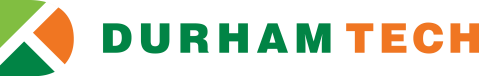 1637 Lawson Street / Durham, North Carolina 27703 919-536-7200 durhamtech.eduDear Parent,We invite your student to participate in an exciting new tutoring program, aimed at giving your students additional one-on-one support in the subjects they struggle with most. The tutoring program, through a partnership  with Durham Tech  and Upswing, will last for one semester. In order for your student to participate, however, you must return this permission form completed and signed back to the Center for Academic Excellence Director, allowing your student to participate.Please read below for more information:How does the tutoring program work?The service is completely online. Your child will login with his or her specific username and password at https://durhamtech.upswing.io. There a live tutor will be available to help guide your student in certain subjects.Who are the tutors?The tutors are expert coaches from around the country. They have been through a rigorous vetting process that includes subject testing,  background  checks,  and more.How much will this service cost me?The online tutoring service will not cost you anything.When can my child receive this tutoring?The tutoring will be available 7 days a week. The student can log online to receive this tutoring as often as he or she needs.What if we do not have online access at home?You can access the Upswing Virtual Learning Center from any computer that has internet access. The Center for Academic Excellence (CAE) has online access for  Durham Tech students in Wynn 10-303 and Wynn 10-308. The hours of availability can be found at the following link:http://www.durhamtech.edu/cae/index.htmWhat if I have additional questions?Feel free to reach out to the CAE staff at 919-536-7232 ext. 2404, or you may contact the Upswing tutoring center directly at speak@upswing.io.To provide consent for your student, please fill out and have your student return the following:Parent’s Name _____________________Date________ __ I give my permission for my child, _________________________________________ , to participate in the Upswing online tutoring program. I understand that to give my student the best support, tutors have to learn information about my child, and I grant permission for this to occur.Parent Signature _____ 	_ 	 	